Не копите долги за капитальный ремонт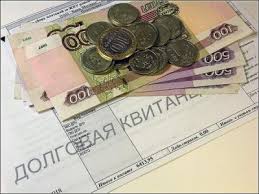 С должниками систематически ведется претензионная и исковая работа. Всего подано 63 772 претензии.Подано исковых заявлений 1223 на сумму 8 703 791,98 рубля.Направлено исполнительных листов – 702 на сумму 3 724 352, 66 рубля.Взыскано судебными приставами-исполнителями 1 678 857, 57 рубля.Должник обязан уплатить не только долг и пени за капремонт, но и судебные издержки не менее 1 500 рублей., а также расходы судебного пристава-исполнителя – не менее 1 000 рублей.Кому положена компенсация за капремонтКомпенсация в размере 50 %Одиноко проживающим, не работающим гражданам, достигшие 70-и лет.Собственникам, проживающим в семье, состоящей из совместно проживающих граждан пенсионного возраста, достигшим 70-и лет. 5Компенсация в размере 100 %Одиноко проживающим, не работающим гражданам, достигшие 80-и лет.Собственникам, проживающим в семье, состоящей из совместно проживающих граждан пенсионного возраста, достигшим 80-и лет.Компенсация предоставляется в пределах социальной нормы жилья.Полезные контакты.Министерство строительства, архитектуры и жилищно-коммунального хозяйства Чувашской Республики428004, г.Чебоксары, Президентский бульвар, д.17Телефон: (8352) 621031, Факс: (8352) 622351http://www.construc.cap.ru/E-Mail: construc@cap.ruНекоммерческая организация "Республиканский фонд капитального ремонта многоквартирных домов"428003, Чувашская Республика - Чувашия, г. Чебоксары, ул. Энгельса,  42"А"Телефон: 8(8352)55-56-00, Факс: 8(8352)57-04-98 после ответа набрать еще 88http://remfond21.cap.ru/E-Mail: remfond21@cap.ruГосударственная жилищная инспекция Чувашской Республики428017 г.Чебоксары, ул. Пирогова, д. 16, каб. 434Телефон: (8352) 64-22-66, Факс: (8352) 43-88-24http://www.goszhil.cap.ru/E-Mail: goszhil@cap.ru6Некоммерческая организация«Республиканский фонд капитального ремонта многоквартирных домов»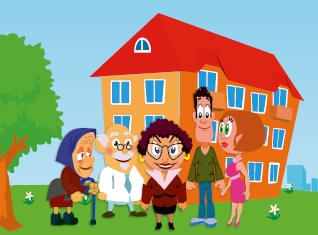 ДЛЯ СОБСТВЕННИКОВ ПОМЕЩЕНИЙ МНОГОКВАРТИРНЫХ ДОМОВ(Формирующих фонд капремонта на счете Регионального оператора)КАПИТАЛЬНЫЙ РЕМОНТ – ВОПРОСЫ И ОТВЕТЫКто и почему обязан платить за капремонтЧто входит в капремонтКак накопить на капитальный ремонтКак провести капитальный ремонтНе копите долги за капитальный ремонтКто имеет право на льготы на капремонтУважаемые собственники помещений многоквартирных домов, внимательно читайте Жилищный кодекс РФ, раздел IX «Организация проведения капитального ремонта общего имущества в многоквартирных домах»1Кто обязан платить за капитальный ремонт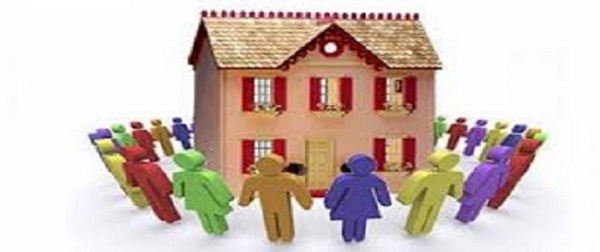 Читаем Жилищный кодекс Российской Федерации.  Ст.169, ч.1. Собственники помещений в многоквартирном доме обязаны уплачивать ежемесячные взносы на капитальный ремонт общего имущества в многоквартирном доме.Что входит в капремонт.Согласно ст. 166, ч.1 Жилищного кодекса в капремонт входит:1) ремонт внутридомовых инженерных систем электро-, тепло-, газо-, водоснабжения, водоотведения;2) ремонт или замену лифтового оборудования, признанного непригодным для эксплуатации, ремонт лифтовых шахт;3) ремонт крыши;4) ремонт подвальных помещений, относящихся к общему имуществу в многоквартирном доме;5) ремонт фасада;6) ремонт фундамента многоквартирного дома7) установка коллективных(общедомовых) приборов учета потребления ресурсов и узлов управления и регулирования потребления этих ресурсов (тепловой энергии, горячей и холодной воды, электроэнергии и газа).Капремонт осуществляет подрядчик, нанятый Фондом капитального ремонта или собственники, если у них открыт специальный счет.2Как накопить на капитальный ремонт.Собственники сами выбирают способ накопления и принимают решение на общем собрании.Способ № 1. Специальный счет.Держателем специального счета может быть Региональный оператор, управляющая компания, ТСЖ и ЖК.Платежи жильцов копятся на счете в банке для ремонта конкретного дома.Когда и что ремонтировать, в пределах минимального размера взносов на капремонт по утвержденному списку, решает общее собрание жильцов. Собственники помещений на общем собрании могут увеличить платежи, чтобы раньше начать капитальный ремонт.Открывая специальный счет, жильцы берут на себя обязательства. Они выбирают подрядчика, следят за ходом работ, контролируют результаты, уполномоченный представитель дома подписывает акт выполненных работ.Способ № 2. Общий котел.Платежи жильцов поступают в общий котел в  Фонда регионального оператора на ремонт всех домов муниципалитета.Средства собственников лежат на лицевом счете в Казначействе Минфина ЧувашииКогда и что ремонтировать решает администрация региона. Работы по каждому дому распланированы на 30 лет.Региональный оператор организует и контролирует весь процесс капремонта до его завершения. 3Как провести капитальный ремонтсобственникам помещений в МКД, формирующих фонд капремонта на счете Регионального оператора.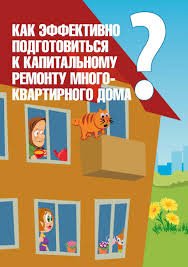 Узнать сроки проведения капремонта на сайте регионального оператора.Когда придет очередь вашего дома – утвердить перечень и стоимость работ на общем собрании жильцов дома.Выбрать представителя жильцов, который будет следить за ходом работ и подписывать акт после их завершения.Успех в проведении капитального ремонта вашего дома зависит от собираемости взносов на капитальный ремонт. В Чувашии собираемость должна быть не менее 90 %. Высокая собираемость взносов может позволить перенести капремонт с позднего срока на более ранний при подтверждении потребностей.4